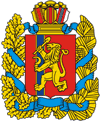 ПРАВИТЕЛЬСТВО КРАСНОЯРСКОГО КРАЯ
ПОСТАНОВЛЕНИЕОб объявлении  природных объектов  «Устье Татарского», «Химдым», «Тайгишская стрелка» памятниками природы краевого значения  В соответствии со статьей 103 Устава Красноярского края, Федеральным законом от 14.03.1995 № 33-ФЗ «Об особо охраняемых природных территориях», Законом Красноярского края от 28.09.1995 № 7-175 «Об особо охраняемых природных территориях в Красноярском крае» ПОСТАНОВЛЯЮ:1. Объявить природные объекты «Устье Татарского», «Химдым», «Тайгишская стрелка» в Каратузском муниципальном районе памятниками природы краевого значения, а территорию, занимаемую ими особо охраняемой  природной территорией.2. Утвердить границы и режим особой охраны территории памятника природы краевого значения «Устье Татарского» согласно приложению № 1.3. Утвердить границы и режим особой охраны территории памятника природы краевого значения «Химдым»  согласно приложению № 2.4. Утвердить границы и режим особой охраны территории памятника природы краевого значения «Тайгишская стрелка» согласно приложению № 3.5. Опубликовать постановление в газете «Наш Красноярский край» и «Официальном интернет-портале правовой информации Красноярского края» (www.zakon.krskstate.ru).6. Постановление вступает в силу через 10 дней после его официального опубликования.Исполняющий обязанности председателя Правительства края		Ю.А. ЛапшинПриложение № 3к постановлению Правительства Красноярского краяот 17.07.2018 № 420-пГраницы и режим особой охраны территории памятника природы краевого значения «Тайгишская стрелка»Местоположение  и границыПамятник природы «Тайгишская стрелка» (далее - памятник природы) является особо охраняемой природной территорией краевого значения. Профиль – ботанический.Памятник природы организован без изъятия земельных участков у пользователей, владельцев и собственников земель.Памятник природы расположен в Каратузском районе, на правом берегу р. Малый Тайгиш в 1 км выше верхней стрелки – места слияния рек Малого и Большого Тайгиша. Площадь памятника природы составляет 32 га.В состав ООПТ входят земли лесного фонда Каратузского лесничества Червизюльского участкового лесничества, кв. № 76 (выд. 18ч, 20ч), 78 (1ч, 8ч).Описание границ: Географические координаты  поворотных точек (система координат WGS 1984):северо-западная: от западного угла квартала № 76 Червизюльского участкового лесничества (точка 1) идет 200 м в северо-восточном направлении до точки 2;восток-северо-восточная: от точки 2 идет в юго-восточном направлении вверх по течению р. Малый Тайгиш на расстоянии  от береговой линии, пересекая Золотой ключ (точка 3), до точки 4, затем поворачивает на юг и идет до р. Малый Тайгиш (точка 5);  южная: от точки 5 вдоль береговой линии правого берега р. Малый Тайгиш поворачивает на запад и идет вниз по течению реки до точки 6;юго-западная: от точки 6 вниз по течению вдоль береговой линии правого берега р. Малый Тайгиш до точки 1 (западного угла квартала № 76 Червизюльского участкового лесничества) – исходной точки северной границы.Режим особой охраны2.1.  Цель организации памятника природы – сохранение в естественном состоянии поймы и надпойменных участков правого берега р. Малый Тайгиш, представляющих местообитания реликтовых и эндемичных видов растений, занесенных в Красную книгу Российской Федерации и Красную книгу Красноярского края, в том числе бубенчика саянского, молочая амбукского.2.2. Основные объекты охраны:ландшафтный комплекс, включающий участок поймы и надпойменные участки правого берега р. Малый Тайгиш в 1 км выше верхней стрелки – места слияния рек Малого и Большого Тайгиша;редкие и находящиеся под угрозой исчезновения виды растений, занесенные в Красную книгу  Российской Федерации:сосудистые растения: ветреница байкальская (Anemone baikalensis Turcz. ex Ledeb.);лишайники:   лептогиум Бурнета (Leptogium burnetiae C.W. Dodge), лобария легочная (Lobaria pulmonaria (L.), лобария сетчатая (Lobaria retigera (Bory) Trevis.), стикта окаймленная (Sticta limbata (Sm.) Ach.), тукнерария Лаурера (Tuckneraria laureri (Kremp.) Randlane et Thell.);редкие и находящиеся под угрозой исчезновения виды растений, занесенные в Красную книгу Красноярского края:  сосудистые растения: бруннера сибирская (Brunnera sibirica Steven), бубенчик саянский (Adenophora sajanensis Stepanov), вероника тайгишская (Veronica taigischensis Stepanov), ветреница байкальская (Anemone baikalensis Turcz. ex Ledeb.), купальница Виталия (Trollius vitalii Stepanov.), молочай амбукский (Euphorbia ambukensis Stepanov), овсяница высочайшая (Festuca altissima All.), подмаренник душистый (Galium odoratum (L.) Scop.), сосна кедровая сибирская (Pinus sibirica Du Tour (популяция черневого кедра), чихотник Ледебура (Ptarmica ledebourii (Heimerl) Klokov & Krytzka), щитовник мужской (Dryopteris filix-mass (L.) Schott); лишайники: аллоцетрария Океза (Allocetraria oakesiana (Tuck.) Randlane et Thell), лептогиум Бурнета (Leptogium burnetiae C.W. Dodge),    лобария легочная (Lobaria pulmonaria (L.), лобария сетчатая (Lobaria retigera (Bory) Trevis.), лобария ямчатая (Lobaria scrobiculata (Scop.) P. Gaertn.), паннария коноплеа (Pannaria conoplea (Ach.) Bory), стикта окаймленная (Sticta limbata (Sm.) Ach.), тукнерария Лаурера (Tuckneraria laureri (Kremp.) Randlane et Thell.), уснея длиннейшая (Usnea longissima Ach.), эверния растопыренная (Evernia divaricata (L.) Ach.); мхи: гомалия трихомановидная (Homalia trichomanoides (Hedw.) B.S.G..2.3. На территории памятника природы запрещается всякая деятельность, влекущая за собой нарушение сохранности памятника природы, в том числе:геологическое изучение, разведка и добыча полезных ископаемых;проведение взрывных работ;все виды рубок, за исключением вырубки погибших и поврежденных лесных насаждений в случае, если создается угроза возникновения очагов вредных организмов или пожарной безопасности в лесах,   и   если это не влечет за собой нарушение сохранности памятника природы; сбор и уничтожение объектов растительного мира, занесенных 
в Красную книгу Российской Федерации, за исключением добывания (сбора, изъятия) объектов растительного мира, занесенных в Красную книгу Российской Федерации, в исключительных случаях, установленных административным регламентом Федеральной службы по надзору в сфере природопользования предоставления государственной услуги по выдаче разрешений на добывание объектов животного и растительного мира, занесенных в Красную книгу Российской Федерации, утвержденным приказом Министерства природных ресурсов и экологии Российской Федерации от 18.02.2013 № 60;сбор и уничтожение объектов растительного мира, занесенных в Красную книгу Красноярского края, за исключением изъятия  объектов растительного мира, занесенных в Красную книгу Красноярского края, в исключительных случаях, установленных  Правилами изъятия из природной среды растений и грибов, принадлежащих к видам, занесенным в Красную книгу Красноярского края, но не включенным в Красную книгу Российской Федерации, утвержденными постановлением Правительства Красноярского края от 08.09.2010 № 473-п;   заготовка пищевых лесных ресурсов, недревесных лесных ресурсов, сбор лекарственных растений, за исключением заготовки и сбора гражданами для собственных нужд;сенокошение;разведение костров, выжигание сухой растительности;хранение и использование токсичных химических препаратов, за исключением случаев, когда их применение направлено на ликвидацию стихийных бедствий;проезд и стоянка механических транспортных средств вне существующих дорог;строительство дорог и трубопроводов, линий электропередачи и прочих коммуникаций, отвод земельных участков и строительство зданий и сооружений постоянного или временного типа;осуществление рекреационной деятельности;захламление бытовыми, строительными, промышленными и иными отходами и мусором;повреждение или уничтожение предупредительных или информационных знаков (аншлагов).2.4. Воспроизводство, лесоразведение, очистка лесов от захламления,  вырубка погибших и поврежденных лесных насаждений на территории памятника природы осуществляются в соответствии с Особенностями использования, охраны, защиты, воспроизводства лесов, расположенных на особо охраняемых природных территориях, утвержденными приказом Министерства природных ресурсов Российской Федерации от 16.07.2007 № 181, и  режимом особой охраны памятника природы.2.5. Санитарно-оздоровительные мероприятия на территории памятника природы осуществляются в соответствии с Правилами санитарной безопасности в лесах, утвержденными постановлением Правительства Российской Федерации от 20.05.2017 № 607.2.6. Обеспечение мер пожарной безопасности в лесах на территории памятника природы  осуществляется в соответствии с Правилами пожарной безопасности в лесах, утвержденными постановлением Правительства Российской Федерации от 30.06.2007 № 417.17.07.2018г. Красноярск № 420-п№ точкис.ш.в.д.153°0'30,024”  93°27'18”253° 0' 33,5016"93° 27' 26,8092"353°0'16.5852”  93°28'20.136”453°0'12.4164”93°28' 32.3796”553°0'2.9808”93°28'33.7116”653°0'4.644”93°28'25.464”